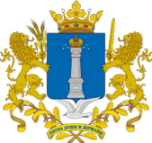 агентство  записи  актов  гражданского  состояния ульяновской  областиР А С П О Р Я Ж Е Н И Е24 января 2020 г.										   № 11г. УльяновскОб утверждении состава комиссии по противодействиюкоррупции в Агентстве записи актов гражданского состоянияУльяновской областиВ соответствии со статьёй 7 Федерального закона от 25.12.2008
№ 273-ФЗ «О противодействии коррупции», Законом Ульяновской области от 20.07.2012 № 89-ЗО «О противодействии коррупции в Ульяновской области», в целях реализации Указа Губернатора Ульяновской области
от 20.09.2018№ 97 «О мерах по повышению эффективности противодействия коррупциив Ульяновской области и реализации Национального плана противодействия коррупции на 2018-2020 годы»
и координации деятельности по противодействию коррупции в Агентстве записи актов гражданского состояния Ульяновской области:1. Утвердить прилагаемый состав комиссии по противодействию
коррупции в Агентстве записи актов гражданского состояния Ульяновской
области.2. Признать утратившим силу распоряжение Агентства записи актов гражданского состояния Ульяновской области от 04.09.2019 № 37
«Об утверждении состава комиссиипо противодействию коррупции
в Агентстве записи актов гражданскогосостояния Ульяновской области».Руководитель Агентства                                                                    Ж.Г.НазароваУТВЕРЖДЁНраспоряжением Агентства записиактов гражданского состоянияУльяновской областиот 24 января 2020 г. № 11СОСТАВ
комиссии по противодействию коррупции в Агентстве записиактовгражданского состояния Ульяновской областиПредседатель комиссии – Мифтахова Т.Н., заместитель руководителя Агентства записи актов гражданского состояния Ульяновской области – начальник отдела архивно-методической работы.Ответственный секретарь комиссии – Пронина М.С., главный консультант отдела архивно-методической работы Агентства записи актов гражданского состояния Ульяновской области.Члены комиссии:Микова О.А. – начальник финансово-экономического отдела Агентства записи актов гражданского состояния Ульяновской области;Гурьянова С.В. – референтотдела правового и организационного обеспечения Агентства записи актов гражданского состояния Ульяновской области;Тюляхов П.Т. – начальник отдела правового и организационного обеспечения Агентства записи актов гражданского состояния Ульяновской области;Щепочкина Ю.С. – референт отдела информационных технологийАгентства записи актов гражданского состояния Ульяновской области;представитель (представители) научных организаций
и образовательных учреждений высшего и дополнительного профессионального образования, деятельность которых связана
с государственной службой (по согласованию);представитель (представители) Общественного совета при Агентстве записи актов гражданского состояния Ульяновской области
(по согласованию);независимые эксперты, аккредитованные Министерством юстиции Российской Федерации (по согласованию).____________